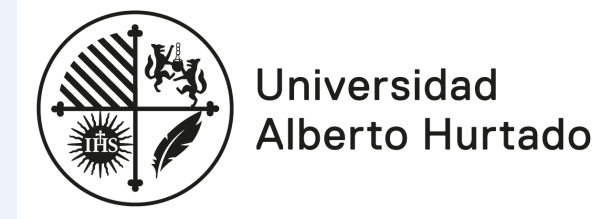 VICERRECTORÍA DE INVESTIGACIÓN Y POSTGRADODIRECCIÓN DE INVESTIGACIÓN Y PUBLICACIONESConcurso de fomento a la investigaciónpara académicos de la Universidad Alberto HurtadoFORMULARIO DE POSTULACIÓN PERIODO 2020ANTECEDENTES GENERALESNOMBRE DEL PROYECTOANTECEDENTES DEL(DE LA) INVESTIGADOR(A) RESPONSABLEANTECEDENTES DEL(DE LA) COINVESTIGADOR/(A)***Repita esta tabla si hay más de un(a) coinvestigador (a)INVESTIGACIÓN PROPUESTAFORMULACIÓN DEL PROBLEMA A INVESTIGAR Y REFERENCIAS TEÓRICAS: Esta sección debe contener la descripción general del problema a investigar, señalando algunos de los enfoques actualmente en uso en el tema y algunos de los principales fundamentos teóricos. La extensión máxima de esta sección es de 5 páginas con tipo y tamaño de letra: Calibri, 12 puntos. LÍNEA DE INVESTIGACIÓN Y CATEGORIZACIÓN TEMÁTICA: Identifique el proyecto dentro de una o varias líneas de investigación de , de las respectivas unidades académicas o si corresponde a una línea emergente. Extensión máxima de la sección ½ página con tipo y tamaño de letra: Calibri, 12 puntos.HIPÓTESIS DE TRABAJO (o Preguntas de Investigación en caso de que el estudio sea exploratorio): Utilice tipo y tamaño de letra: Calibri, 12 puntos. Extensión máxima de la sección ½ página.OBJETIVOS: Señale los objetivos (general y específicos) de su proyecto. Utilice tipo y tamaño de letra: Calibri, 12 puntos. Extensión máxima de la sección ½ página. METODOLOGÍA: Describa los métodos y técnicas que utilizará para abordar los objetivos del proyecto, por ejemplo: describa las técnicas de investigación y análisis de datos a utilizar; si se trata de una investigación  conceptual, describa las fases metodológicas de la investigación que le llevarán al logro de sus objetivos. Utilice tipo y tamaño de letra: Calibri, 12 puntos. Extensión máxima de la sección 2 páginas.COMITÉ DE ÉTICA, CONSENTIMIENTO INFORMADO: Los proyectos que contemplen la utilización de técnicas de experimentación aplicadas a seres humanos o que manejen información reservada de sujetos, deben solicitar al Comité de Ética de la Universidad, un Certificado de Aprobación Ética y visado del formulario de consentimiento informado, según lo dispuesto en el documento de Estándares Éticos en Investigación con Seres Humanos de la Universidad Alberto Hurtado. La entrega de dichos documentos es requisito para la asignación de los recursos de los proyectos adjudicados. PLAN DE TRABAJO: Señale cada una de las etapas y su duración, con sus respectivas actividades y responsables. Extensión máxima de la sección 1 página. RECURSOS DISPONIBLES: Señale recursos con que cuenta/n el/los investigador/es en sus respectivas unidades académicas. Extensión máxima ½ página.EQUIPORECURSOS SOLICITADOS. Señale lo que solicita al fondo interno UAH de acuerdo a la siguientes tablas presupuestarias. Tener presente que los montos solicitados no pueden destinarse al pago de honorarios de los investigadores responsables o co-investigadores del proyecto, ni a viajes para presentaciones en congresos o seminarios (nacionales o internacionales), sino que exclusivamente al financiamiento de las actividades de investigación propiamente tales. Se excluye también el pago y/o compras de coffees para reuniones y/o eventos llevados a cabo en el marco del proyecto.COMPROMISO DE APOYO UNIDAD ACADÉMICA UAHEn este punto, se solicita formalmente certificar el apoyo que otorga el director de la unidad académica respectiva al investigador que postula con este proyecto. Repita esta tabla si hay más de una unidad académica comprometida con el desarrollo de la investigación.CONFLICTOS DE INTERES CON POTENCIALES EVALUADORESSi usted considera que tiene conflictos de interés con una o algunas personas que eventualmente podrían ser designadas como árbitros de su proyecto, señálelo con sus fundamentos a continuación.  Esta información será considerada estrictamente confidencial.Nombre completoDirección de correo electrónicoUnidad académica UAH a la que pertenece¿Cuenta con fondos externos para proyectos que estén vigentes durante parte o todo el año 2018?SíSíNo¿Cuenta con fondos externos para proyectos que estén vigentes durante parte o todo el año 2018?¿Ha sido investigador(a) responsable de algún proyecto FONDECYT Regular? SíSíNo¿Ha sido investigador(a) responsable de algún proyecto FONDECYT Regular? Año  Concurso¿Ha sido investigador(a) responsable de algún proyecto FONDECYT Regular? Firma del(de la) investigador(a) responsable Nombre completoDirección de correo electrónicoUnidad académica UAH a la que perteneceMiembros del equipo investigador (indique nombre, funciones, horario destinado por el equipo investigador; NombreResponsabilidad/FunciónHoras destinadas al proyecto (mensual)Miembros del equipo investigador (indique nombre, funciones, horario destinado por el equipo investigador; Miembros del equipo investigador (indique nombre, funciones, horario destinado por el equipo investigador; Miembros del equipo investigador (indique nombre, funciones, horario destinado por el equipo investigador; Miembros del equipo investigador (indique nombre, funciones, horario destinado por el equipo investigador; ¿Incluye ayudantes, tesistas u otros estudiantes en la investigación?___ Sí. Señale de qué forma:___ Sí. Señale de qué forma:___ Sí. Señale de qué forma:¿Incluye ayudantes, tesistas u otros estudiantes en la investigación?___ No. Señale las razones:___ No. Señale las razones:___ No. Señale las razones:Productos o resultados de su proyecto. Indique los productos o resultados que entregará al término de su investigación.Especificar fechas para su cumplimiento.¿Piensa realizar alguna actividad de difusión tanto interna como externa a la universidad al finalizar su proyecto de investigación?___ Sí. Indique cual:___ Sí. Indique cual:___ Sí. Indique cual:¿Piensa realizar alguna actividad de difusión tanto interna como externa a la universidad al finalizar su proyecto de investigación?___ No. Señale las razones:___ No. Señale las razones:___ No. Señale las razones:DESGLOSE PRESUPUESTARIOLISTADO DETALLADO DE LO SOLICITADOMONTO  SOLICITADOGastos de operación   Materiales de oficina, insumos computacionales, fungibles y gastos menores no incluidos en los otros ítems Bienes de capitalNotebooks, cámaras de video, discos duros, grabadoras, etc.Pago de servicios externos Pago a personal técnico y/o de apoyo: ayudantes, asistentes, traductores, transcriptores, etc.BibliografíaCompra de libros Viajes y viáticos nacionalesPasajes, movilización y viáticos fuera de la Región MetropolitanaTotal Solicitado (1+2+3+4+5)Total Solicitado (1+2+3+4+5)JUSTIFICACIÓN DE LO SOLICITADOJUSTIFICACIÓN DE LO SOLICITADOGastos de OperaciónBienes de CapitalPago de servicios externosBibliografíaViajes y viáticos nacionalesNOMBRE DEL/(A) DE LA UNIDAD ACADÉMICA_______________________________________________________El director del departamento o carrera declara conocer las bases del concurso y las normas de postulación y aprobación de proyectos Universidad Alberto Hurtado.FIRMA DIRECTOR(utilice firma digital)